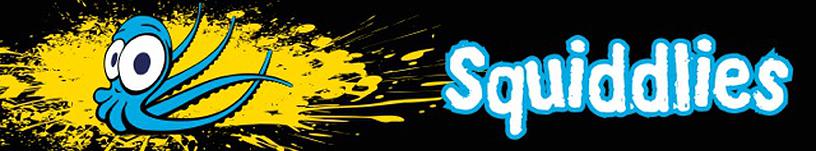 ALL AUSTRALIAN SEAFOOD & BEEFPRICE LIST 202172 RAEBURN RD ROLEYSTONEOPEN EVERY SATURDAY & SUNDAY 9AM – 5PMGARRY 0427 720529 – RHONDA 0499079986ORDERS : squiddlies@bigpond.comAUSTRALIAN FISHW.A Dhufish								$ 69.00 per kgS.A King George Whiting							$ 65.00 per kgW.A Red Emperor								$ 56.00 per kgW.A Coral Trout								$ 58.00 per kgW.A Baldchin Groper							$ 49.50 per kgW.A Rankin Cod								$ 48.00 per kgYellow fin Tuna  ( A Grade )						$ 46.50 per kgW.A Goldband Snapper							$ 45.00 per kgS.A Flathead								$ 44.00 per kgTasmanian Salmon ( Skin On )						$ 39.00 per kgAust Silver Whiting							$ 42.00 per kgS.A Lge Silver Whiting							$ 48.50 per kgNT Barramundi								$ 39.50 per kgW.A  Baby NW Snapper							$ 40.50 per kgW.A Robinson Bream							$ 39.50 per kgW.A Bronzewhaler Shark						$ 37.50 per kgW.A Gummy Shark							$ 37.50 per kgW.A Crumbed Sardines							$ 28.50 per kgAUSTRALIAN SEAFOODW.A XL Cooked King Prawns						$ 41.50 per kgW.A XL Raw King Prawns						$ 40.50 per kgW.A XL Cooked Tiger Prawns						$ 44.00 per kgW.A Raw Tiger Prawns							$ TBAW.A Export XXXL Raw Tiger Prawns					$ 51.00 per kgNT Raw Prawn Meat							$ 44.50 per kgNT Raw Prawn Cutlets							$ 49.50 per kgAust Cooked Prawn Cutlets  ( Farmed )				$ 39.00 per kgAust Scallops Roe off							$ 49.00 per kgW.A Raw Craytails								$ 35.00 eaW.A Whole Cooked Crayfish						$ MDPW.A Whole Live Crayfish							$ MDPW.A Raw Morton Bay Bugs						$ 34.50 per kgSharkbay Raw Crab Meat						$ 28.50 per pktLive Marron									$ MDPS.A Fresh Whole Oysters							$ 18.50 per DozS.A Fresh Half Shell Oysters						$ 19.50 per DozS.A Frozen Half Shell Oysters						$ 18.50 per DozW.A Whole Raw Ocky							$ 34.50 Per kgAust Squid Tubes								$ TBAS.A Fresh Mussels								$ 10.90 per kgSQUIDDLIES PICKLED AUSTRALIAN SEAFOODChilli Octopus 								$ 18.50 500gmChilli Octopus 								$ 27.00 800gmChilli Mussels								$ 17.50 600gmGarlic Mussels								$ 17.50 600gmGarlic Prawns								$ 17.50 500gmSquiddlies ( Squid Tube packed with Prawns )			$ 17.50 500gmSquiddlies ( Squid Tube packed with Prawns )			$ 39.00 1.3kgCalaprods ( Squid Tube packed with Prawns & Scallops )	$ 17.50 500gmCalaprods ( Squid Tube packed with Prawns & Scallops )	$ 39.00 1.3kgChilli Bombs ( Squid Tube packed with Chilli )			$ 17.50 500gmSeafood Shuffle ( Marinara Mix )					$ 26.00 800gmWHOLE FRESH FISH AVAILALBETO BE ORDERED    $ MDPIMPORTED SEAFOODN.Z Smoked Salmon							$ 69.95 per kgN.Z Orange Roughy							$ 32.00 per kgN.Z Hoki									$ 15.50 per kgN.Z Whole Baby Squid							$ 16.50 per kgN.Z Squid Tubes								$ 16.50 per kgSalt & Pepper Squid							$ 23.50 per kgCrumbed Squid Rings							$ 15.50 per kgAtlantic Salmon Portions							$ 8.50 ea			AUSTRALIAN MEATSBeef Fillet  ( Export Grade )						$ 40.50 per kgScotch Fillet  ( Premium Grade )					$ 38.00 per kgPorterhouse  ( Export Grade )						$ 27.00 per kgT. Bone   ( Premium Grade )					           $ 23.50 Per kg        Gerello									$ 15.50 per kgBeef Roast									$ 16.50 per kgBeef Ribs									$ 23.50 per kgBeef Cheeks									$ 18.50 per kgPremium Beef BBQ Sausages  ( Natural Skin )			$ 13.80 per kg Veal Ribeye Rack   ( French Cut )					$ 36.50 per kgLamb Racks									$ 29.50 per kgPremium Beef Mince							$ 11.50 per kgPremium Pork Mince							$ 16.50 per kgBoneless Leg of Pork							$ 16.80 per kgBoneless Rolled Pork Shoulder						$ 15.50 per kgBoneless Pork Belly							$ 16.90 per kgPork Knuckles								$ 14.50 per kgPremium Bacon  ( Short cut or Rashers )				$ 15.50 per kgBoneless Leg of Lamb							$ 20.50 per kgLamb Loin Chops								$ 21.50 per kgLamb Shanks  								$ 13.50 per kgFIVE FOUNDERS NATURAL BEEFProduct of TasmaniaPremium Export Grade Beef Fillet									$ 46.50 per kgScotch Fillet									$ 44.00 per kgBeef Racks									$ 46.50 per kgPorterhouse								$ 32.00 per kgRump										$ 21.50 per kgROARING FORTIES SALTGRASS FED LAMBProduct of TasmaniaPremium Export GradeLamb Racks									$ 43.00 per kgLamb Loin Chops								$ 23.50 per kg Boneless Leg of Lamb							$ 22.50 per kgKOBE WAYGU SCORE 9Scotch Fillet									$ 110.00 per kgPorterhouse								$ 85.00 per kgRump										$ 45.00 per kgGOURMET MEATSMeaty Smoked Ham Hocks						$ 9.50 per kgCacciatore  ( Mild & Hot )						$ 24.50 per kgSpanish Chorizo  ( Mild & Hot )						$ 34.00 per kgDuck Chorizo								$ 42.00 per kgPOULTRY FREE RANGEChicken Breast ( Skin on )						$ 13.50 per kgChicken Thighs  ( Skin on )						$ 12.40 per kgChicken Tenderloins							$ 14.50 per kgChicken Mince								$ 15.50 per kgWhole Chicken  ( Size 13 )						$ 9.80 eaChicken v Wings								$ 6.50 per kgChicken Wings								$ 4.50 per kgChicken & Cheese Rissoles						$ 17.50 per kgChicken Kiev  ( 2 Pack )							$ 15.00 ea	Whole Ducks ( Size 21 )							$ 23.00 eaGOURMET SAUSAGESThick Pork Sausages							$ 15.50 per kgThick Pork & Apple Sausages						$ 16.50 per kgItalian Sausages								$ 18.50 per kgHot Italian sausages							$ 18.50 per kgBBQ Beef Sausages							$ 13.80 per kgThick Beef Sausages							$ 14.00 per kgBratwurst Sausages							$ 17.50 per kgNuernberger Sausages							$ 17.50 per kgThick Chicken Sausages							$ 15.50 per kgThick Chorizo Sausages							$ 17.50 per kgAussie award Winning PiesSteak,  Steak & Mushroom,  Steak & Onion,  Steak & KidneySteak & Chilli,  Steak Bacon & Cheese,  Steak & Cheese,  Potato PiePies $3.50 ea  Gourmet Sauce’s’Thai Green Curry								$ 5.00  450gmThai Red Curry								$ 5.00  450gmChilli Mussel								$ 5.00  450gmSticky Hot Chilli 								$ 5.00  250mlOyster Kilpatrick								$ 4.50  250mlCreamy Garlic								$ 4.50  250mlHoney,Garlic & Chilli							$ 4.50  250mlBlack Pepper								$ 5.20  250mlTartare 									$ 4.50  250mlSeafood Cocktail								$ 4.50  250mlLouisiana Hot Sauce							$ 5.60  354mlTapatio Hot Sauce								$ 2.90  148mlWasabi Sauce								$ 6.50  150mlMeat & Fish RubsCoarse RubFine RubBBQ Spice RubTex-Mex Rub  ( Garlic & Chilli ) Aust Lemon Myrtle & Sea SaltChinese 7 Spice Rub$7.50 ea or 3 for $20.00ALSO A LARGE RANGE OF GOURMET PRODUCTS IN STOREDips, Marinated Fetta Cheeses, Meats, Jalapeno Poppers & much moreNew Products Coming soon Free Home Delivery every Saturday with in the metro areaDelivery during Mon – Friday orders less than $150.00 will incur a $10.00 Del FeeOrders to by placed Tuesday before.All orders can be packed to your requirementsWe deliver every 2nd Friday of the month to Bunbury, DonnybrookHarvey,Waroona and Pinjarra ( Free )Follow us on Facebook for specialsInquiries Welcome   0427 720529 / 0499 079986Please note:   Prices subject to change without notice